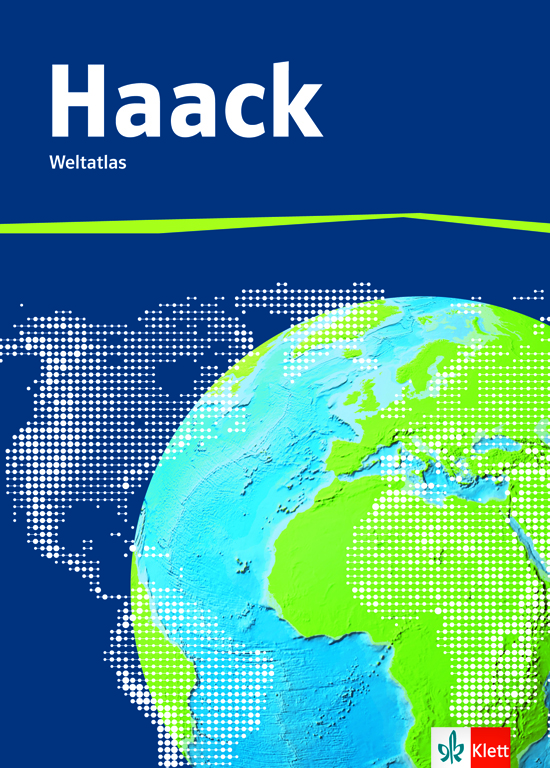 Stoffverteilungsplan – Kerncurriculum Hessen – Sekundarstufe IIStoffverteilungsplan – Kerncurriculum Hessen – Sekundarstufe IIHaack Weltatlas 2015Haack Weltatlas 2015HessenSchule:	Lehrer: 	Kerncurriculum Hessen – Sekundarstufe IIKerncurriculum Hessen – Sekundarstufe IIKarten im Haack Weltatlas 2015 - Ausgabe HessenEinführungsphase (E1 und E2)Einführungsphase (E1 und E2)Einführungsphase (E1 und E2)E1: Raumprägende Strukturen und ProzesseE1: Raumprägende Strukturen und ProzesseE1: Raumprägende Strukturen und ProzesseVerbindliche Unterrichtsinhalte:Verbindliche Unterrichtsinhalte:Verbindliche Unterrichtsinhalte:Geoökologische Grundlagen einer Raumanalysea) Grundlagen:Geoökologische Grundlagen einer RaumanalyseKlimazonen, insbesondere globale Luftmassenverteilung und -bewegung, Innertropische KonvergenzzoneNiederschläge und Winde im Januar und Juli: 137.2 (Asien), 171.2 (Afrika und Orient)Sommermonsun: 137.3Passat-Schema: 171.3Welt – Klimazonen: 234.1 (Troll & Paffen), 236.1 (effektiv: Köppen & Geiger), 236.2 (genetisch: Neef)Welt – Wärmezonen: 260.3 (allgemeine Einteilung in Klimazonen)Welt – Niederschläge im Januar und Juli: 235.2 Welt – Temperaturen im Januar und Juli: 235.3 Welt – Luftdruck und Winde im Januar und Juli: 238.1Globale Windsysteme: 239.4Geoökologische Grundlagen einer RaumanalyseVegetationszonenWelt – Landschaften: 232.1 (Vegetationszonen der Erde)Geoökologische Grundlagen einer Raumanalyseb) thematische Beispiele:Geoökologische Grundlagen einer RaumanalyseKlimawandel:Geoökologische Grundlagen einer RaumanalyseNatürliche Klimaveränderungen> Ursachen: Kontinentalverschiebung, Vulkanausbrüche, Meteoriteneinschläge, Magnetfeldveränderungen etc.> Folgen: u.a. EiszeitenUrsachen (Karten zur Unterstützung und besseren Verständnis der Themen):Deutschland – Geologie: 28.1 (Nördlinger Ries)Die Entstehung Europas: 94.2Kontinentaldrift: 230.1Erdzeitalter: 231.4 (geologische und tektonische Vorgänge)Erdmagnetismus: 261.6Folgen:Vereisung in Norddeutschland – Weichseleiszeit: 26.3 Europa – Weichsel- und Würmeiszeit: 90.1Warm- und Kaltzeiten im Neogen: 90.2Gletscherrückzug – Aletschgletscher: 123.6 (Vorstoß und Rückzug der Gletscherzunge seit Christi Geburt)Globales Förderband – System der Meeresströmungen: 237.2Geoökologische Grundlagen einer RaumanalyseAnthropogene Klimaveränderungen> Ursachen: u.a. CO2-Emissionen> Folgen: Schwankungen des Meeresspiegels, Rückzug der Gletscher, Treibhauseffekt, Ozonloch etc. (Kioto-Protokoll)Gletscherrückzug – Aletschgletscher 1815 – 2015: 123.6Asien – Wandel von Klimazonen: 138.aKlimamodellberechnung RCP: 138.bWelt – Entwicklung der Klimaelemente: 138.cAsien – Auswirkungen des Klimawandels auf die Gesellschaft: 138.dGletscher im Himalaya: 139.hKilimandscharo: 180.4 (Gletscherrückgang am Kibo)Polargebiete: 190.1 (Arktis) und 190.2 (Antarktis) (Eisausdehnung, Schelfeis)Zustand der Ozonschicht in der Atmosphäre: 191.4Welt – Auswirkungen des Klimawandels: 237.1CO2-Szenarien: 237.2Welt – Energieverbrauch: 248.2 (Entwicklung des CO2-Ausstoßes)Fakultative Unterrichtsinhalte:Fakultative Unterrichtsinhalte:Fakultative Unterrichtsinhalte:Kreislauf der GesteineGesteinsumwandlung, natürliche CO2-Emission etc.Deutschland – Geologie: 28.1 (Sedimente, Erstarrungs-/ Umwandlungsgesteine)Europa – Bodenbildung und Bodentypen: 100.2Bodenbildung – Gesteinsumwandlung in den Klimazonen: 242.2 (Verwitterung)Zunahme extremer WetterereignisseHitze, Trockenheit, Wirbelstürme, Hochwasser, LawinenKlimamodellberechnung RCP: 138.bWelt – Entwicklung der Klimaelemente: 138.cAsien – Auswirkungen des Klimawandels auf die Gesellschaft: 138.dWelt – Auswirkungen des Klimawandels: 237.1El Niño/La NiñaWechsel der Wind- und MeeresströmungenEl Niño – Klimaanomalie im Pazifik: 237.4E2: Gestaltung und Erhaltung des Lebensraumes – Das Zusammenwirken raumprägender Faktoren (Raumanalyse)E2: Gestaltung und Erhaltung des Lebensraumes – Das Zusammenwirken raumprägender Faktoren (Raumanalyse)E2: Gestaltung und Erhaltung des Lebensraumes – Das Zusammenwirken raumprägender Faktoren (Raumanalyse)Verbindliche Unterrichtsinhalte:Verbindliche Unterrichtsinhalte:Verbindliche Unterrichtsinhalte:Strukturanalyse des NahraumesNatur- und Kulturraum (Boden, Klima, Bevölkerung, Siedlung, Infrastruktur)mögliche Kartengrundlagen – Bezugsraum Hessen (überwiegend Atlas-Heimatteil):Hessen – Physische Karte: 1 (Rekorde und Folgeplatzierungen)Hessen – Physisch: 2.1 (Übersicht), 4.1 (Nordteil), 6.1 (Südteil)Hessen – Verwaltungsgliederung: 3.1Hessen – Klima: 8.1 (Jahresniederschläge), 8.2 (Jahrestemperaturen)Sonderkulturen im Landkreis Bergstraße: 8.3Hessen – Landwirtschaft: 9.1Hessen – Wirtschaft und Energie: 10.1Entwicklung von Baunatal: 11.1Hessen – Automobilindustrie: 11.2Frankfurt/Rhein-Main: 11.3 (Dienstleistungsregion), 14.1 (Verkehrsdrehscheibe), 40.2 (Wirtschaftsraum), 44.5 (Dienstleistungszentrum), 63.6 (Flughafen)Hessen – Bevölkerungsdichte: 12.1Hessen – Raumordnung: 12.2Landeshauptstadt Wiesbaden – Innere Stadt: 12.3Hessen – Verkehr: 13.1Erholungsort Willingen: 14.2Hessen – Tourismus: 15.1Wiederaufgebaute Stadt – Kassel: 55.8Deutschland seit 1990: 71.4 (politisch)Deutschland – Bundesländer im Vergleich: 71.5Deutschland – Verwaltungsstandorte auf Bundesebene: 71.6Strukturanalyse des NahraumesRäumliche Entwicklungsprozesse und EntwicklungsplanungenEntwicklung von Baunatal: 11.1Hessen – Raumordnung: 12.2Deutschland – Raumordnungsstruktur: 68.1 (u.a. Europäische Metropolregion)Ökonomie und Ökologie im Alltag(Projektarbeit mit Präsentation)Fragengeleitete Raumanalyse (ausgehend von aktuellen Problemstellungen!):Stadt / Probleme urbaner Ökosysteme (z.B. Energie, Wasser, Abwasser, Abfall, Lärm, Verkehr, Stadtklima, Smog, Naherholung, Sport, Stadtentwicklung, Denkmalschutz)Fallbeispiele in Deutschland:Verkehrsdrehscheibe Frankfurt/Rhein-Main: 14.1 (Verkehrsbelastung)Wasserversorgungssysteme – Ruhrverband und Wupperverband: 45.1 (Wasser)Abfallbehandlungszentrum Hannover: 45.3 (Abfall)Hafencity Hamburg – Modernisierung eines alten Hafenquartiers: 53.1 (Stadtentwicklung)Altstadtsanierung in Görlitz: 53.2 (Sanierung, Denkmalschutz)Stadt-Umland-Verflechtung – Großraum Berlin: 56.2 (Arbeit, Verkehr, Freizeit)Stadtklima in Düsseldorf: 58.1Altlasten in Herne: 59.3Flughafen Frankfurt am Main: 63.6 (Fluglärmbelastung)Industrie und Umwelt (Produktion, Transport,Rohstoffe, Energie, Entsorgung)Raumbeispiele in Deutschland:Deutschland – Wirtschaft: 38.1 (Bergbau: Rohstoffe)Ruhrgebiet 1850 – 2014: 41.6Strukturwandel in Bitterfeld-Wolfen: 42.1Abfallbehandlungszentrum Hannover: 45.3Deutschland – Energiegewinnung und -versorgung: 46.1 (Energierohstoffe)Tagebau Garzweiler: 50.1Deutschland – Umwandlung einer Tagebaulandschaft: 67.1Deutschland – Sanierung eines Uranbergbaus: 67.2Fakultative Unterrichtsinhalte:Fakultative Unterrichtsinhalte:Fakultative Unterrichtsinhalte:Historische Entwicklung des NahraumesStädtische und dörfliche SiedlungenDorfumsiedlung – Königshoven 1975 und 1990: 50.4Deutschland – Ländliche Siedlungen: 52Deutschland – Stadtstrukturen: 53Deutschland – Stadttypen: 54/55 Deutschland – Siedlungsgenese von Stadtregionen: 69.3Regionaler FlächennutzungsplanPlanungsvorhaben, Auswirkungen, AlternativenNutzungskonflikte bei Wilhelmshaven: 27.6Strukturwandel in der Uckermark – Tourismuskonzept des Amtes Brüssow: 36.2Stadtökologischer Umbau – Emscher Landschaftspark im Ruhrgebiet: 44.1Energielandschaft Morbach – Konversion mit alternativem Energiekonzept: 47.4Hafencity Hamburg: 53.1 (Stadtentwicklungsgebiet)Altstadtsanierung in Görlitz: 53.2 (Sanierungskonzept)Deutschland – Planungsebenen der Raumordnung: 69.4Kommunalplanung – Flächennutzungsplan Bischofswerda: 69.5Qualifikationsphase – Grundkurs (Q1 bis Q4)Qualifikationsphase – Grundkurs (Q1 bis Q4)Qualifikationsphase – Grundkurs (Q1 bis Q4)GK Q1: Raumstrukturen und Raumgestaltung in der Bundesrepublik DeutschlandGK Q1: Raumstrukturen und Raumgestaltung in der Bundesrepublik DeutschlandGK Q1: Raumstrukturen und Raumgestaltung in der Bundesrepublik DeutschlandVerbindliche Unterrichtsinhalte:Verbindliche Unterrichtsinhalte:Verbindliche Unterrichtsinhalte:DeutschlandDeutschland als Ganzes:DeutschlandTopografie, Großlandschaften, Naturraum, KulturraumDeutschland – Physisch: 16 (Rekorde und Folgeplatzierungen), 18.1 (Übersicht), 20.1 (Nordteil), 22.1 (Südteil)Deutschland – Landschaften: 19.1Deutschland – Naturräume: 24.1 (Gliederung), 25.2 (Fotos)Deutschland – Geologie: 28.1Deutschland – Klima: 30/31Deutschland – Landwirtschaft: 32.1 (Überblick), 33.2 (Ertragsfähigkeit), 33.3 (Frühlingseinzug), 34.1 (Schwerpunkte Pflanzen- und Tierproduktion)Deutschland – Wirtschaft: 38.1 Deutschland – Siedlungstypen: 52.2 (ländlich), 54.1 (städtisch)Deutschland – Tourismus: 64.1Deutschland – Natur- und Landschaftsschutzgebiete: 65.3Deutschlandpolitisch-administrative StrukturDeutschland seit 1990: 71.4 (politisch)Deutschland – Bundesländer im Vergleich: 71.5Deutschland – Verwaltungsstandorte auf Bundesebene: 71.6DeutschlandRaumordnung (Aufgabenfeld, Ziele, Zielkonflikte, Disparitäten)Deutschland – Erwerbsstruktur und Wohlstand: 39.2 (Raumordnungsregionen) Deutschland – Raumordnungsstruktur: 68.1Deutschland – Planungsebenen der Raumordnung: 69.4Strukturprobleme und -wandelFragengeleitete Raumanalyse zum Thema „Standortfaktoren“ (europäische Dimension berücksichtigen!):Strukturprobleme und -wandela) in der LandwirtschaftSonderkulturen im Landkreis Bergstraße: 8.3Hessen – Landwirtschaft: 9.1Deutschland – Landwirtschaft, Natürliche Produktionsfaktoren: 32/33Deutschland – Landwirtschaftliche Betriebsformen: 34/35Deutschland – Anbauzyklen und Wandel in der Landwirtschaft: 36/37Deutschland – Erwerbsstruktur und Wohlstand: 39.2 (Primärer Sektor)Raumbeispiele Europa:Europa – Landwirtschaft: 101.1, 102.1, 104.1Wassergewinnung und -versorgung in Südostspanien: 104.2Huerta von Murcia: 105.3Obstanbau in Norditalien: 106.3Agrobusiness und Gewächshäuser – Niederlande: 107.6Europa – Wirtschaftskraft und Wohlstand: 126.1 (Primärer Sektor)Europa – Erwerbsstruktur und Arbeitslose: 126.2 (Primärer Sektor)Strukturprobleme und -wandelb) in der IndustrieHessen – Wirtschaft und Energie: 10.1 (Industrie)Entwicklung von Baunatal: 11.1Hessen – Automobilindustrie: 11.2Deutschland – Wirtschaft: 38.1 (Industrie)Deutschland – Erwerbsstruktur und Wohlstand: 39.2 (Sekundärer Sektor)Deutschland – Wirtschaftsräume: 40 (Hamburg, Stuttgart, Halle-Leipzig, Berlin)Ruhrgebiet: 41.6 (1850 – 2014), 42.2 (Binnenhafen Duisburg), 44.1 (Stadtökologischer Umbau)Strukturwandel in Bitterfeld-Wolfen: 42.1Weltkonzern BASF: 43Gewerbegebiete bei Arnstadt: 44.3 (Produzierendes Gewerbe)Tagebau Garzweiler: 50.1Seehafen Hamburg: 63.5 (Industrie mit Hafenanbindung)Deutschland – Umwandlung einer Tagebaulandschaft: 67.1Deutschland – Sanierung eines Uranbergbaus: 67.2Raumbeispiele Europa:Industrialisierung eines Naturraums – For-sur-Mer: 93.5Holzwirtschaft in Finnland: 106.1, 106.2Europa – Wirtschaft: 108.1Europa – Wirtschaftsräume: 109/110 (Südschweden, Nordostspanien und Balearen, Niederlande und Belgien, London und Paris, Oberitalien)Strukturwandel in Mittelengland: 111.5Europa – Produktionsverflechtung: 111.6 (Europäisches Gemeinschaftsprojekt A 380)Europa – Wirtschaftskraft und Wohlstand: 126.1 (Sekundärer Sektor)Europa – Erwerbsstruktur und Arbeitslose: 126.2 (Sekundärer Sektor)Strukturprobleme und -wandelc) im DienstleistungsbereichHessen – Wirtschaft und Energie: 10.1 (Dienstleistungen)Frankfurt/Rhein-Main: 11.3 (Dienstleistungsregion), 44.5 (Dienstleistungszentrum Frankfurt am Main)Deutschland – Wirtschaft: 38.1 (Dienstleistungen)Deutschland – Erwerbsstruktur und Wohlstand: 39.2 (Tertiärer Sektor)Strukturwandel in Bitterfeld-Wolfen: 42.1 (chemiebezogene Dienstleistungen)Gewerbegebiete bei Arnstadt: 44.3 (Dienstleistungen)Raumbeispiele Europa:Europa – Wirtschaft: 108.1 (Dienstleistungen)Europa – Wirtschaftskraft und Wohlstand: 126.1 (Tertiärer Sektor)Europa – Erwerbsstruktur und Arbeitslose: 126.2 (Tertiärer Sektor)Fakultative Unterrichtsinhalte:Fakultative Unterrichtsinhalte:Fakultative Unterrichtsinhalte:Deutschland und Europa:Integrationsprozessea) Deutschland und der Binnenmarkt Europa:“Vier Freiheiten” (Personenverkehr, Dienstleistungsverkehr, Warenverkehr, Kapitalverkehr), Wanderungsströme in und nach Europa (Aktiv- und Passivraum, Migrationsprobleme)„Vier Freiheiten“:Europa – Wirtschaft: 108.1 (Wirtschaftsmacht Deutschland: Außenhandel)Europa – Produktionsverflechtung: 111.6 (Europäisches Gemeinschaftsprojekt A 380)Europa – Verkehrs- und Raumstruktur: 120.1Europäische Verkehrsprojekte: 121.2Verkehrsaufkommen in der Europäischen Union: 121.3Förderprogramme der EU 2014 – 2020: 127.1Europa – Raumentwicklungsmodelle: 127.2Europa – Entwicklung der Europäischen Union: 128.1Europäische Währungsunion und Schengener Abkommen: 128.2Euregio Maas-Rhein: 129.5Weltwirtschaft: 246.1 (Wirtschaftsregion Europa)Welthandel: 246.2 (Wirtschaftsregion Europa)Wanderungsströme in und nach Europa:Binnenwanderung in der Europäischen Union (EU): 116.aWanderungsbilanz Deutschlands: 116.cEuropa – Bevölkerungsentwicklung ausgewählter Staaten: 116.e (Migrationsstand)Europa – Einwanderungsgründe: 116.fInternationale Wanderungsströme in der Europäischen Union (EU): 117.gEuropäische Union – Einwanderung aus Afrika: 117.jWelt – Migration: 253.3Deutschland und Europa:Integrationsprozesseb) Deutschland und der EU-Agrarmarkt:Deutschland und Europa:IntegrationsprozesseVom Mangel zum Überfluss, Ziele und Organisation, Preissystem, Reformen, Umweltpolitik, grenzüberschreitende Probleme und LösungsansätzeEuropa – Wirtschaftskraft und Wohlstand: 126.1 (Primärer Sektor)Europa – Erwerbsstruktur und Arbeitslose: 126.2 (Primärer Sektor)Welt – Agrarsysteme: 243.4Weltwirtschaft: 246.1 (Wirtschaftsregion Europa: Primärer Sektor)Welthandel: 246.2 (Wirtschaftsregion Europa: Primärer Sektor)Deutschland und Europa:IntegrationsprozesseMassentierhaltung und Lebensmittelqualität(Lösungsansätze: Biotechnologie, ökologischeAnbaumethoden)Deutschland – Landwirtschaft: 32.1 (Viehhaltung)Deutschland – Schwerpunkte der Pflanzen- und Tierproduktion: 34.1 (Schweine, Rinder)Futteranbau und Milchviehhaltung im Allgäu: 35.6Veredelungsbetriebe im Oldenburger Münsterland: 35.7 (Viehhaltung)Bewirtschaftung im Jahreszyklus und ökologischer Landbau: 36.1Stoffkreisläufe: 37.4 (konventionelle und ökologische Landwirtschaft)Biobauernhof bei Mindelheim – Umstellung von konventioneller auf ökologische Bewirtschaftung: 37.6GK Q2: Europa, Russland und die USAGK Q2: Europa, Russland und die USAGK Q2: Europa, Russland und die USAVerbindliche Unterrichtsinhalte:Verbindliche Unterrichtsinhalte:Verbindliche Unterrichtsinhalte:Weltweite Disparitäten im ÜberblickWaren-, Finanz-, Kommunikations- und ArbeitskräfteströmeWeltwirtschaft: 246.1 Welthandel: 246.2Welt – Energiewirtschaft: 248.1Welt – Migration: 253.3 (Arbeitsmigranten)Welt – Entwicklungsstand: 254/255 (Entwicklungsstand, Nachhaltigkeit, Entwicklungshilfe, Kaufkraft und Wohlstand, Gesundheit, Bildung)Welt – See- und Flugverkehr: 256.1 (Umschlagmengen)Industriewirtschaftliche Großräume und ihre weltweiten Einbindungena) Europa (zumindest ein Industrieraum Westeuropas, ausgenommen Deutschland), Modell der „blauen Banane“Europa – Wirtschaft: 108.1 (Wirtschaftsräume; Russland, Frankreich: Außenhandel)Europa – Wirtschaftsräume: 109 – 111 (Südschweden, Nordostspanien und Balearen, Niederlande und Belgien, London und Paris, Oberitalien, Mittelengland)Europa – Produktionsverflechtung: 111.6 (Europäisches Gemeinschaftsprojekt A 380)Europa – Mono- und polyzentrische Stadtlandschaften: 118.1Europa – Verkehrs- und Raumstruktur: 120.1 Europa – Wirtschaftskraft und Wohlstand: 126.1 (Wirtschaftssektoren)Europa – Erwerbsstruktur und Arbeitslose: 126.2 (Wirtschaftssektoren)Europa – Raumentwicklungsmodelle: 127.2 (Kernzone „Blaue Banane)Welt – Global Cities: 247.4 (in Europa)Industriewirtschaftliche Großräume und ihre weltweiten Einbindungenb) RusslandEuropa – Wirtschaft: 108.1 (europäischer Teil; Russland: BIP, Außenhandel)Europa – Wirtschaftskraft und Wohlstand: 126.1 (Russland)Europa – Erwerbsstruktur und Arbeitslose: 126.2 (Russland)Asien – Wirtschaft: 140.1 (asiatischer Teil)Wirtschaftsraum Westsibirien: 141.2Folgen industrieller Erschließung – Umweltschäden in Mittelsibirien: 146.1Welt – Energiewirtschaft: 248.1Industriewirtschaftliche Großräume und ihre weltweiten Einbindungenc) Die amerikanische Pazifikküste:Innovatives “Experimentierfeld“ Kalifornien (füralle Gesellschafts- und Wissenschaftsbereiche) mit sich verstärkenden Kontakten nach OstasienNordamerika – Wirtschaft: 196.1 (Wirtschaftsräume)Wirtschaftsraum Kalifornien: 197.5Technologieregion Silicon Valley: 207.1Wirtschaftsstrukturen der USA: 207.3 (nach Bundesstaaten)Highways in Los Angeles: 209.8 (polyzentrischer Ballungsraum Los Angeles)Welt – Global Cities: 247.4 (in Kalifornien)Industriewirtschaftliche Großräume und ihre weltweiten EinbindungenFragengeleitete Raumanalyse (ausgehend von aktuellen Problemstellungen):Industriewirtschaftliche Großräume und ihre weltweiten EinbindungenNaturraum und RessourcenRelief, Tektonik, Klima, Vegetation, Landnutzung, Energieversorgung, industrielle und landwirtschaftliche RohstoffeEuropa:Europa – Physische Übersicht: 72, 74.1Europa – Landschaften: 76.1 (Vegetation)Europäische Teilräume – Physisch: 78.1 (Mittel- und Osteuropa), 80.1 (Alpenländer), 82.1 (Nordeuropa), 84.1 (Westeuropa), 86.1 (Südeuropa: Westteil), 88.1 (Südeuropa: Ostteil und Türkei) Küstenformen an Nord- und Ostsee: 91.1Europa – Tektonik: 94.1, 95.1 (tektonisch aktive Zonen, Erdbeben, Vulkane)Europa – Klima, Wetter: 96 – 99 Europa – Böden: 100Europa – Landwirtschaft: 101.1, 102.1, 104.1Europa – Wirtschaft: 108 – 111 Europa – Energie: 112/113Russland: Asien – Physisch: 132.1 (Übersicht), 142.1 (Nordasien)Asien – Tektonik: 133.2Asien – Landschaften: 136.1 (Vegetation)Asien – Niederschläge und Winde im Januar und Juli: 137.2Asien – Wirtschaft: 140.1, 141.2 (Wirtschaftsraum Westsibirien), 146.1 (Mittelsibirien)Asien – Landwirtschaft: 144.1Nord- und Zentralasien – Gunst- und Ungunsträume: 144.2 (Bodenfruchtbarkeit)(=> zusätzlich: die unter „Europa“ aufgeführten Karten für den europäischen Teil Russlands)USA:Nordamerika – Physisch: 192.1 (Übersicht), 198.1 (Kanada und Alaska), 200.1 (Vereinigte Staaten und Mittelamerika)Nordamerika – Landschaften: 194.1 (Vegetation)Nordamerika – Jahresniederschläge: 195.2Nordamerika – Wirtschaft: 196/197 (Wirtschaftsräume), 207 (Wirtschaftsdynamik)Nordamerika – Landwirtschaft: 202/203Nordamerika – Endogene und exogene Kräfte: 204globale Übersichten (mit Zuordnungsmöglichkeit der Großräume):Welt (Landmasse) – Physische Übersicht: 226.1Welt – Geotektonik: 230.1Welt – Landschaften: 232.1 (Vegetation)Welt – Klima: 234 – 239 Welt – Böden: 242Welt – Landwirtschaft: 243Weltwirtschaft: 246.1 Welthandel: 246.2Welt – Global Cities: 247.4Welt – Energiewirtschaft: 248.1Industriewirtschaftliche Großräume und ihre weltweiten EinbindungenKultur- und Wirtschaftsraumpolitische Integration, regionale Disparitäten, kulturelle Vielfalt, moderne Medien, Infrastruktur, TourismusEuropa:Europa – Bevölkerung, Sprachen: 114/115Europa – Verkehr: 120/121Europa – Tourismus: 125.4Europa – Disparitäten: 126 Förderprogramme der EU 2014 – 2020: 127.1Europäische Union: 128/129Europa – Staaten: 130/131 (aktuell und historisch)Russland: Asien – Staaten: 134.1Asien – Bevölkerungsdichte und Ballungsräume: 135.2Nord- und Zentralasien – Bevölkerungsverteilung und Minderheiten: 145.3Russland – Stadtstrukturen: 147 (Moskau, sozialistische Stadt – Modell)(=> zusätzlich: die unter „Europa“ aufgeführten Karten für den europäischen Teil Russlands)USA:Nordamerika – Staaten: 193.1Nordamerika – Tourismus: 205Nordamerika – Raumerschließung: 206Nordamerika – Minderheiten, Stadträume: 208/209globale Übersichten (mit Zuordnungsmöglichkeit der Großräume):Welt – Bündnisse: 247.3 (Wirtschaft), 259.4 (Politik), 259.5 (Vereinte Nationen)Welt – Bevölkerung: 250 – 252 (Entwicklung, Altersaufbau, Dichte, Verstädterung)Welt – Migration: 253.1Welt – Entwicklungsstand: 254/255 (Entwicklungsstand, Nachhaltigkeit, Entwicklungshilfe, Kaufkraft und Wohlstand, Gesundheit, Bildung)Welt – See- und Flugverkehr: 256.1Welt – Sprachen: 256.2Welt – Ferntourismus: 257.3Welt – Kulturerdteile: 258.2Welt – Staaten: 290.1Fakultative Unterrichtsinhalte:Fakultative Unterrichtsinhalte:Fakultative Unterrichtsinhalte:USAAnaloge und vertiefende Bearbeitung (siehe oben)(=> mögliche Karten: siehe oben)Der mediterrane Raum (ein Beispiel)Regionale DisparitätenEuropa – Wirtschaft: 108.1 (gesamter Mittelmeerraum)Europa – Bevölkerung: 114.1, 115.3Internationale Wanderungsströme in der Europäischen Union (EU): 117.gEuropa – Verkehrs- und Raumstruktur: 120.1 (gesamter Mittelmeerraum)Europa – Tourismus: 125.4 (gesamter Mittelmeerraum)Europa – Wirtschaftskraft und Wohlstand: 126.1 (gesamter Mittelmeerraum)Europa – Erwerbsstruktur und Arbeitslose: 126.2 (gesamter Mittelmeerraum)GK Q3: Strukturprobleme nicht-industrialisierter StaatenGK Q3: Strukturprobleme nicht-industrialisierter StaatenGK Q3: Strukturprobleme nicht-industrialisierter StaatenVerbindliche Unterrichtsinhalte:Verbindliche Unterrichtsinhalte:Verbindliche Unterrichtsinhalte:EntwicklungsländerEntwicklungs- und Strukturmerkmaleglobale Übersichten (verschiedene Indikatoren):Welthungerindex (WHI): 183.e, 183.f, 183.gWelt – Ernährung, Wasserversorgung: 244Weltwirtschaft: 246.1 (Wirtschaftswachstum)Welthandel: 246.2 (Terms of trade)Energie: 248.1 (Energiewirtschaft), 248.2 (Energieverbrauch)Welt – Bevölkerung: 250 – 252 Welt – Entwicklungsstand: 254/255 (Entwicklungsstand, Nachhaltigkeit, Entwicklungshilfe, Kaufkraft und Wohlstand, Gesundheit, Bildung)EntwicklungsländerBegriffsbildung: „armes“ Land, „Schwellen“-Land, Klassifizierungskriterienglobale Übersichten (verschiedene Indikatoren):Welthungerindex (WHI): 183.e, 183.f, 183.gWelt – Ernährung, Wasserversorgung: 244Weltwirtschaft: 246.1 (Wirtschaftswachstum)Welthandel: 246.2 (Terms of trade)Energie: 248.1 (Energiewirtschaft), 248.2 (Energieverbrauch)Welt – Bevölkerung: 250 – 252 Welt – Entwicklungsstand: 254/255 (Entwicklungsstand, Nachhaltigkeit, Entwicklungshilfe, Kaufkraft und Wohlstand, Gesundheit, Bildung)EntwicklungsländerEntwicklungstheorienendogene Faktoren (Aspekt Entwicklungsdefizite):Welt – Ernährung: 244.1Welt – Wasserversorgung: 244.2Welt – Entwicklungsstand: 255 (Kaufkraft und Wohlstand, Gesundheit, Bildung)exogene Faktoren (Aspekt Kolonialismus):Afrika – Staaten und Kolonien 1914: 178.1Afrika – Entkolonialisierung und Konflikte: 178.2Welt – Kolonialreiche bis 1763: 258.1Welt – Kolonialreiche 1914: 259.1Ein Entwicklungsraum in den Tropen(Projektarbeit mit Präsentation)Sahelzone: z. B. NigerNordafrika und Arabien – Landschaften im Trockengürtel: 179.1Desertifikation in der Sahelzone: 180.1Sahelzone – Bedrohung durch Dürren: 180.3Altersaufbau – Bevölkerungspyramiden: 251.3 (Niger)Ein Entwicklungsraum in den Tropen(Projektarbeit mit Präsentation)oderInnertropen: z. B. BrasilienRaumbeispiel Brasilien:Erschließung Amazoniens: 213.4Kolonisationsgebiet Rondônia: 213.5Süd- und Mittelamerika: Angepasste Landnutzung in der Regenwaldzone: 214.1Süd- und Mittelamerika: Nachhaltige tropische Waldbewirtschaftung: 214.2Rodung des Regenwaldes – Region Marabá/Carajás: 214.3Brasília: 219.5 (Wohnqualität), 219.6 (Plana Piloto)Rio de Janeiro/Brasilien: 220/221 weitere Raumbeispiele:Indonesien: 158.1 (Kulturraum Südostasien), 158.2 (Bevölkerungsverteilung und Umsiedlung in Indonesien), 158.3 (Erschließung Borneos)Nigeria: 178.3 (Bevölkerungsgruppen um 1600), 178.4 (Vielvölkerstaat), 178.5 (Konflikte im Nigerdelta)Entwicklungsprojekt in Sierra Leone: 183 Ein Entwicklungsraum in den Tropen(Projektarbeit mit Präsentation)Fragengeleitete Raumanalyse:Ein Entwicklungsraum in den Tropen(Projektarbeit mit Präsentation)Räumliche DisparitätenWelthungerindex (WHI): 183.e, 183.f, 183.gWelt – Ernährung, Wasserversorgung: 244Weltwirtschaft: 246.1 (Wirtschaftswachstum)Welthandel: 246.2 (Terms of trade)Energie: 248.1 (Energiewirtschaft), 248.2 (Energieverbrauch)Welt – Entwicklungsstand: 254/255 (Entwicklungsstand, Nachhaltigkeit, Entwicklungshilfe, Kaufkraft und Wohlstand, Gesundheit, Bildung)Ein Entwicklungsraum in den Tropen(Projektarbeit mit Präsentation)Physisch-geographische und klimatischeGrundlagen, landwirtschaftliche NutzungssystemeRaumbeispiele Niger:Afrika und Orient – Physisch: 166.1 (Übersicht), 174.1 (Nordteil)Afrika und Orient – Tektonik: 167.2Afrika und Orient – Landschaften: 170.1 (Vegetation)Afrika und Orient – Niederschläge und Winde im Januar und Juli: 171.2Afrika südlich der Sahara – Landwirtschaft: 180.2Welt – Agrarsysteme: 243.4Raumbeispiel Brasilien:Süd- und Mittelamerika – Physisch: 210.1 (Übersicht), 216.1 (Nordteil), 218.1 (Südteil)Süd- und Mittelamerika – Tektonik: 211.2Süd- und Mittelamerika – Landschaften: 212.1 (Vegetation)Süd- und Mittelamerika – Jahresniederschläge: 213.2Süd- und Mittelamerika – Temperaturen im Januar und Juli: 213.3Süd- und Mittelamerika – Landwirtschaft: 222.2, 223.5Welt – Agrarsysteme: 243.4Ein Entwicklungsraum in den Tropen(Projektarbeit mit Präsentation)“Hungergürtel”, Subsistenzwirtschaft, angepasste Agrartechniken, ökologische Belastungen“Hungergürtel”:Sahelzone – Bedrohung durch Dürren: 180.3Welt – Agrarisch nutzbare Räume: 243.5Welt – Ernährung: 244.1Subsistenzwirtschaft:Kilimandscharo: 180.4 (kleinbäuerlicher tropischer Feldbau)Entwicklungsprojekt in Sierra Leone: 183 (Kleinbauern)Süd- und Mittelamerika: Angepasste Landnutzung in der Regenwaldzone: 214.1 (nachhaltige kleinbäuerliche Forstwirtschaft)Rodung des Regenwaldes – Region Marabá/Carajás: 214.3 (kleinbäuerliches Kolonisationsprojekt)Welt – Agrarsysteme: 243.4 (Ackerbau: traditionelle Kleinbetriebe)angepasste Agrartechniken:Desertifikation in der Sahelzone: 180.1 (Nomadismus)Süd- und Mittelamerika: Angepasste Landnutzung in der Regenwaldzone: 214.1Süd- und Mittelamerika: Nachhaltige tropische Waldbewirtschaftung: 214.2ökologische Belastungen:Konflikte im Nigerdelta: 178.5Sahelzone – Bedrohung durch Dürren: 180.3Süd- und Mittelamerika: Angepasste Landnutzung in der Regenwaldzone: 214.1 (Nutzung und Gefährdung 1998)Rodung des Regenwaldes – Region Marabá/Carajás: 214.3Welt – Belastung der Landflächen: 249.2 (Gefährdung Wälder und Böden)Ein Entwicklungsraum in den Tropen(Projektarbeit mit Präsentation)Bevölkerungswachstum und die sozialen, wirtschaftlichen und räumlichen Konsequenzen(bezogen auf die Raumbeispiele Niger und Brasilien):Bevölkerungsdichte und Ballungsräume: 169.2 (Afrika und Orient), 218.2 (Südamerika), 252.1 (Welt)Sahelzone – Bedrohung durch Dürren: 180.3 (Diagramm Bevölkerungsentwicklung)Brasilien und Argentinien – Armutsanteil in den Städten: 221.hStrukturdaten von Brasilien und Argentinien: 221.l (Arbeitslosigkeit, Armutsrate)Lebensqualität und Wanderung in Brasilien und Argentinien: 221.mWelt – Bevölkerungsentwicklung: 250.1Welt – Lebenserwartung und Säuglingssterblichkeit: 250.2Welt – Verstädterung: 252.2Welt – Gesundheit: 255.5Ein Entwicklungsraum in den Tropen(Projektarbeit mit Präsentation)Terms of Trade, Rohstoff- und Absatzmärkte,SchuldenkriseWeltwirtschaft: 246.1 (Wirtschaftswachstum)Welthandel: 246.2 (Terms of trade)Energiewirtschaft: 248.1Energieverbrauch: 248.2Ein Entwicklungsraum in den Tropen(Projektarbeit mit Präsentation)Periphere Industrialisierung, Monostrukturen,ImportsubstitutionErschließung Borneos: 158.3Konflikte im Nigerdelta: 178.5 (Erdöl/Erdgas)Kolonisationsgebiet Rondônia: 213.5Rodung des Regenwaldes – Region Marabá/Carajás: 214.3Fakultative Unterrichtsinhalte:Fakultative Unterrichtsinhalte:Fakultative Unterrichtsinhalte:Sahelzone: z. B. NigerAnaloges Vorgehen (siehe oben)(=> mögliche Karten: siehe oben, Raumbeispiel Sahelzone)oder Innertropen: z. B. BrasilienAnaloges Vorgehen (siehe oben)(=> mögliche Karten: siehe oben, Raumbeispiel Innertropen)GK Q4: Der asiatisch-pazifische Raum – wirtschaftliches Zentrum der Zukunft!?GK Q4: Der asiatisch-pazifische Raum – wirtschaftliches Zentrum der Zukunft!?GK Q4: Der asiatisch-pazifische Raum – wirtschaftliches Zentrum der Zukunft!?Verbindliche Unterrichtsinhalte:Verbindliche Unterrichtsinhalte:Verbindliche Unterrichtsinhalte:China und Japan – künftige Zentren des Welthandels!?Sonderentwicklungszonen Chinas, HongkongChina – Wirtschaftsstruktur: 157.1 (Sonderzonen: Wirtschaft, Verwaltung)Mega-urbane Landschaft Perlflussdelta: 157.3 (Hongkong)Welt – Global Cities: 247.4 (Peking, Shanghai, Hongkong)Japan: Wirtschaftsmacht trotz Rohstoff- und EnergiearmutAsien – Wirtschaft: 140.1 (Wirtschaftsmacht Japan, Bergbau und Rohstoffe)Wirtschaftsraum Japan und Korea: 153.1Außenhandel von Japan: 153.2Großraum Tokyo: 154.1 (Wirtschaft)Weltwirtschaft: 246.1 (Wirtschaftswachstum)Welthandel: 246.2 (Terms of trade)Welt – Global Cities: 247.4 (Tokyo, Osaka)Welt – Energiewirtschaft: 248.1 (Importabhängigkeit)oderzeitverschobene Innovationskerne in Ostasien (ausgehend von Japan bis nach Vietnam)Asien – Wirtschaft: 140.1Wirtschaftsraum Japan und Korea: 153.1Weltwirtschaft: 246.1 (Wirtschaftswachstum)Welthandel: 246.2 (Terms of trade)Energieverbrauch: 248.2Fakultative Unterrichtsinhalte:Fakultative Unterrichtsinhalte:Fakultative Unterrichtsinhalte:IndienHigh-Tech-Zonen IndiensAsien – Wirtschaft: 140.1Wirtschaftsstruktur Indiens: 161.2Wirtschaftsmetropole Madras (Chennai): 161.3Australien/NeuseelandSonderentwicklung des südpazifischen Raumes (Einwanderung/Vergleich: USA)Australien – Landwirtschaft: 187.1Australien – Wirtschaft: 188.1 (inklusive Neuseeland)Australien – Raumstruktur und Bevölkerung: 188.2Weltwirtschaft: 246.1 (Wirtschaftswachstum)Welthandel: 246.2 (Terms of trade)Welt – Energie: 248.1 (Energiewirtschaft), 248.2 (Energieverbrauch)Aspekt Einwanderung – Vergleich USA:Australien – Raumstruktur und Bevölkerung: 188.2 (Bevölkerungsanteile nach Herkunft)Einwanderer in die USA: 206.3Minderheiten in den USA: 208.1New York – Bevölkerungsstruktur: 209.5Welt – Bevölkerungsentwicklung: 250.1 Welt – Migration: 253.1Qualifikationsphase – Leistungskurs (Q1 bis Q4)Qualifikationsphase – Leistungskurs (Q1 bis Q4)Qualifikationsphase – Leistungskurs (Q1 bis Q4)LK Q1: Raumstrukturen und Raumgestaltung in der Bundesrepublik DeutschlandLK Q1: Raumstrukturen und Raumgestaltung in der Bundesrepublik DeutschlandLK Q1: Raumstrukturen und Raumgestaltung in der Bundesrepublik DeutschlandVerbindliche Unterrichtsinhalte:Verbindliche Unterrichtsinhalte:Verbindliche Unterrichtsinhalte:Deutschland (allg. Raumanalyse)Deutschland als Ganzes:Deutschland (allg. Raumanalyse)Topografie, Großlandschaften, Naturraum, KulturraumDeutschland – Physisch: 16 (Rekorde und Folgeplatzierungen), 18.1 (Übersicht), 20.1 (Nordteil), 22.1 (Südteil)Deutschland – Landschaften: 19.1Deutschland – Naturräume: 24.1 (Gliederung), 25.2 (Fotos)Deutschland – Geologie: 28.1Deutschland – Klima: 30/31Deutschland – Landwirtschaft: 32.1 (Überblick), 33.2 (Ertragsfähigkeit), 33.3 (Frühlingseinzug), 34.1 (Schwerpunkte Pflanzen- und Tierproduktion)Deutschland – Wirtschaft: 38.1 Deutschland – Siedlungstypen: 52.2 (ländlich), 54.1 (städtisch)Deutschland – Tourismus: 64.1Deutschland – Natur- und Landschaftsschutzgebiete: 65.3Deutschland (allg. Raumanalyse)politisch-administrative StrukturDeutschland seit 1990: 71.4 (politisch)Deutschland – Bundesländer im Vergleich: 71.5Deutschland – Verwaltungsstandorte auf Bundesebene: 71.6Deutschland (allg. Raumanalyse)Raumordnung (Aufgabenfeld, Ziele, Zielkonflikte, Disparitäten)Deutschland – Erwerbsstruktur und Wohlstand: 39.2 (Raumordnungsregionen) Deutschland – Raumordnungsstruktur: 68.1Deutschland – Planungsebenen der Raumordnung: 69.4Deutschland (allg. Raumanalyse)Verdichtungsräume, Stadtmodelle und ländlich geprägte RäumeVerdichtungsräume:Hessen – Raumordnung: 12.2 (Verdichtungsraum)Frankfurt/Rhein-Main: 11.2 (Automotive-Cluster), 11.3 (Dienstleistungsregion), 14.1 (Verkehrsdrehscheibe), 40.2 (Wirtschaftsraum), 44.5 (Dienstleistungszentrum), 63.6 (Flughafen)Deutschland – Wirtschaft: 38.1 (Wirtschaftszentren), 40 (Wirtschaftsräume)Hamburg: 40.1 (Wirtschaftsraum), 53.1 (Hafencity), 63.5 (Seehafen)Halle-Leipzig: 40.4 (Wirtschaftsraum), 42.1 (Bitterfeld-Wolfen), 67.1 (Umwandlung einer Tagebaulandschaft)Berlin: 40.5 (Wirtschaftsraum), 56.1 (funktionale Gliederung), 56.2 (Verflechtung), 57.3 (Innere Stadt), 57.4 (Viermächtestatut), 57.5 (Verwaltungsstruktur) Ruhrgebiet: 41.6 (1850 – 2014), 42.2 (Binnenhafen Duisburg), 44.1 (Stadtökologischer Umbau), 44.2 (Landschaftspark Duisburg-Nord), 45.1 (Wasserversorgungssysteme)Deutschland – Raumordnungsstruktur: 68.1 (Zentralraum)Stadtmodelle:Deutschland – Stadttypen: 54/55ländlich geprägte Räume:Hessen – Landwirtschaft: 9.1Hessen – Raumordnung: 12.2 (ländlicher Raum)Deutschland – Landwirtschaft: 32.1 Deutschland – Ländliche Siedlungstypen: 52.2Dorfentwicklung – Buldern von 1900 bis 2014: 52.3Dorferneuerung – Sanierung von Leina 1999 – 2006: 52.4Deutschland – Raumordnungsstruktur: 68.1 (Peripherieraum)Agrarräume:Sonderkulturen im Landkreis Bergstraße: 8.3Gartenbau auf der Insel Reichenau: 34.2Weinanbau an der Weinstraße: 34.3Marktfruchtanbau in der Soester Börde: 35.5Futteranbau und Milchviehhaltung im Allgäu: 35.6Veredelungsbetriebe im Oldenburger Münsterland: 35.7Strukturwandel in Uckermark: 36.2Wandel agrarischer Bewirtschaftung – Polleben: 37.5Biobauernhof bei Mindelheim: 37.6Deutschland (allg. Raumanalyse)Strukturmerkmale (ökonomisch, sozial, ökologisch), Strukturschwächen und -stärkenDeutschland – Landwirtschaft: 32.1 (Überblick), 34.1 (Schwerpunkte Pflanzen- und Tierproduktion)Deutschland – Wirtschaft, Energie: 38.1, 46.1 Deutschland – Erwerbsstruktur und Wohlstand: 39.2Deutschland – Stromproduktion und -verbrauch in den Bundesländern: 48.aDeutschland – Bevölkerung: 60/61Deutschland – Verkehr: 62Deutschland – Tourismus: 64.1Deutschland – Raumordnungsstruktur: 68.1Deutschland – Verkehr: 62Strukturprobleme und -wandelFragengeleitete Raumanalyse (ausgehend von aktuellen Problemstellungen):- Strukturmerkmale (Standortfaktoren)- Standortwandel (Neubewertung von Standortfaktoren)Strukturprobleme und -wandelAnwendungsbereiche:a) Landwirtschaft und UmweltSonderkulturen im Landkreis Bergstraße: 8.3Hessen – Landwirtschaft: 9.1Deutschland – Landwirtschaft, Natürliche Produktionsfaktoren: 32/33Deutschland – Landwirtschaftliche Betriebsformen: 34/35Deutschland – Anbauzyklen und Wandel in der Landwirtschaft: 36/37Deutschland – Erwerbsstruktur und Wohlstand: 39.2 (Primärer Sektor)Strukturprobleme und -wandelb) Ruhrgebiet (Industrie/Dienstleistung)Ruhrgebiet – 1850 – 2014: 41.6 Binnenhafen Duisburg: 42.2Stadtökologischer Umbau – Emscher Landschaftspark im Ruhrgebiet: 44.1Landschaftspark Duisburg-Nord: 44.2Strukturprobleme und -wandelc) Rhein-Main-Neckar-Region (Dienstleistung)Hessen – Wirtschaft und Energie: 10.1 (Dienstleistungen)Dienstleistungsregion Frankfurt/Rhein-Main: 11.3 Deutschland – Wirtschaft: 38.1 (Wirtschaftszentren)Deutschland – Erwerbsstruktur und Wohlstand: 39.2 (Tertiärer Sektor)Dienstleistungszentrum Frankfurt am Main: 44.5Flughafen Frankfurt am Main: 63.6Strukturprobleme und -wandeld) Tourismus (z.B. Meer, Gebirge)Erholungsort Willingen: 14.2Hessen – Tourismus: 15.1Strukturwandel in der Uckermark – Tourismuskonzept des Amtes Brüssow: 36.2Landschaftspark Duisburg-Nord – Vom ehemaligen Hüttenwerk zum Freizeitpark: 44.2Deutschland – Tourismus: 64.1Deutschland – Übernachtungszahlen typischer Orte. 64.2Deutschland – Natur- und Landschaftsschutzgebiete: 65.3Luftkurort Oberhof: 65.4Bade- und Kurtourismus auf Borkum: 66.1Kultur- und Besichtigungstourismus in München: 66.2Deutschland – Umwandlung einer Tagebaulandschaft: 67.1 (Rekultivierung und Flächenkonversion zum Leipziger Neuseenland) Deutschland und Europa:IntegrationsprozesseDeutschland und der Binnenmarkt Europa:“Vier Freiheiten” (Personenverkehr, Dienstleistungsverkehr, Warenverkehr, Kapitalverkehr), Wanderungsströme in und nach Europa (Aktiv- u. Passivraum, Migrationsprobleme)„Vier Freiheiten“:Europa – Wirtschaft: 108.1 (Wirtschaftsmacht Deutschland: Außenhandel)Europa – Produktionsverflechtung: 111.6 (Europäisches Gemeinschaftsprojekt A 380)Europa – Verkehrs- und Raumstruktur: 120.1Europäische Verkehrsprojekte: 121.2Verkehrsaufkommen in der Europäischen Union: 121.3Förderprogramme der EU 2014 – 2020: 127.1Europa – Raumentwicklungsmodelle: 127.2Europa – Entwicklung der Europäischen Union: 128.1Europäische Währungsunion und Schengener Abkommen: 128.2Euregio Maas-Rhein: 129.5Weltwirtschaft: 246.1 (Wirtschaftsregion Europa)Welthandel: 246.2 (Wirtschaftsregion Europa)Wanderungsströme in und nach Europa:Binnenwanderung in der Europäischen Union (EU): 116.aWanderungsbilanz Deutschlands: 116.cEuropa – Bevölkerungsentwicklung ausgewählter Staaten: 116.e (Migrationsstand)Europa – Einwanderungsgründe: 116.fInternationale Wanderungsströme in der Europäischen Union (EU): 117.gEuropäische Union – Einwanderung aus Afrika: 117.jWelt – Migration: 253.3Fakultative Unterrichtsinhalte:Fakultative Unterrichtsinhalte:Fakultative Unterrichtsinhalte:Deutschland und der EU-AgrarmarktVom Mangel zum Überfluss, Ziele und Organisation, Preissystem, Reformen, Umweltpolitik, grenzüberschreitende Probleme und LösungsansätzeEuropa – Wirtschaftskraft und Wohlstand: 126.1 (Primärer Sektor)Europa – Erwerbsstruktur und Arbeitslose: 126.2 (Primärer Sektor)Welt – Agrarsysteme: 243.4Weltwirtschaft: 246.1 (Wirtschaftsregion Europa: Primärer Sektor)Welthandel: 246.2 (Wirtschaftsregion Europa: Primärer Sektor)Massentierhaltung und Lebensmittelqualität(Lösungsansätze: Biotechnologie, ökologischeAnbaumethoden)Deutschland – Landwirtschaft: 32.1 (Viehhaltung)Deutschland – Schwerpunkte der Pflanzen- und Tierproduktion: 34.1 (Schweine, Rinder)Futteranbau und Milchviehhaltung im Allgäu: 35.6Veredelungsbetriebe im Oldenburger Münsterland: 35.7 (Viehhaltung)Bewirtschaftung im Jahreszyklus und ökologischer Landbau: 36.1Stoffkreisläufe: 37.4 (konventionelle und ökologische Landwirtschaft)Biobauernhof bei Mindelheim – Umstellung von konventioneller auf ökologische Bewirtschaftung: 37.6LK Q2: Europa, Russland und die USALK Q2: Europa, Russland und die USALK Q2: Europa, Russland und die USAVerbindliche Unterrichtsinhalte:Verbindliche Unterrichtsinhalte:Verbindliche Unterrichtsinhalte:Weltweite Disparitäten im ÜberblickWaren-, Finanz-, Kommunikations- und ArbeitskräfteströmeWeltwirtschaft: 246.1 Welthandel: 246.2Welt – Energiewirtschaft: 248.1Welt – Migration: 253.3 (Arbeitsmigranten)Welt – Entwicklungsstand: 254/255 (Entwicklungsstand, Nachhaltigkeit, Entwicklungshilfe, Kaufkraft und Wohlstand, Gesundheit, Bildung)Welt – See- und Flugverkehr: 256.1 (Umschlagmengen)Industriewirtschaftliche Großräume und ihreweltweiten Einbindungena) Europa (Modell der „blauen Banane“)Hessen – Wirtschaft und Energie: 10.1Frankfurt/Rhein-Main: 11.3 (Dienstleistungsregion), 14.1 (Verkehrsdrehscheibe), 40.2 (Wirtschaftsraum), 44.5 (Dienstleistungszentrum), 63.6 (Flughafen)Deutschland – Wirtschaft: 38.1 (Wirtschaftszentren)Deutschland – Wirtschaftsräume: 40 (Hamburg, Stuttgart, Halle-Leipzig, Berlin)Ruhrgebiet 1850 – 2014: 41.6Weltkonzern BASF: 43Deutschland – Raumordnungsstruktur: 68.1 (u.a. Europäische Metropolregionen)Europa – Wirtschaft: 108.1 (Wirtschaftsräume, -mächte: BIP und Außenhandel)Europa – Wirtschaftsräume: 109 – 111 (Südschweden, Nordostspanien und Balearen, Niederlande und Belgien, London und Paris, Oberitalien, Mittelengland)Europa – Produktionsverflechtung: 111.6 (Europäisches Gemeinschaftsprojekt A 380)Europa – Mono- und polyzentrische Stadtlandschaften: 118.1Europa – Verkehrs- und Raumstruktur: 120.1 Europa – Wirtschaftskraft und Wohlstand: 126.1 (Wirtschaftssektoren)Europa – Erwerbsstruktur und Arbeitslose: 126.2 (Wirtschaftssektoren)Europa – Raumentwicklungsmodelle: 127.2 (Kernzone „Blaue Banane)Euregio Maas-Rhein: 129.5Welt – Global Cities: 247.4 (in Europa)Industriewirtschaftliche Großräume und ihreweltweiten Einbindungenb) USANordamerika – Wirtschaft: 196.1 (Wirtschaftsmacht USA: BIP, Außenhandel)Nordamerika – Wirtschaftsräume: 197 (Manufacturing Belt 1970 und 2014, Texas/Golfküste, Kalifornien)Feedlot – Rindfleischproduktion in den USA: 203.5Technologieregion Silicon Valley: 207.1Fracking in Westtexas: 207.2Wirtschaftsstrukturen der USA: 207.3Weltwirtschaft: 246.1Welthandel: 246.2Welt – Global Cities: 247.4Welt – Energiewirtschaft: 248.1 (USA)Industriewirtschaftliche Großräume und ihreweltweiten Einbindungenc) RusslandEuropa – Wirtschaft: 108.1 (europäischer Teil; Russland: BIP, Außenhandel)Europa – Wirtschaftskraft und Wohlstand: 126.1 (Russland)Europa – Erwerbsstruktur und Arbeitslose: 126.2 (Russland)Asien – Wirtschaft: 140.1 (asiatischer Teil)Wirtschaftsraum Westsibirien: 141.2Folgen industrieller Erschließung – Umweltschäden in Mittelsibirien: 146.1Weltwirtschaft: 246.1Welthandel: 246.2Welt – Energiewirtschaft: 248.1Industriewirtschaftliche Großräume und ihreweltweiten EinbindungenFragengeleitete Raumanalyse (ausgehend von aktuellen Problemstellungen):Industriewirtschaftliche Großräume und ihreweltweiten EinbindungenNaturraum und RessourcenRelief, Tektonik, Klima, Vegetation, Landnutzung,Energieversorgung, industrielle und landwirtschaftliche RohstoffeEuropa:Europa – Physische Übersicht: 72, 74.1Europa – Landschaften: 76.1 (Vegetation)Europäische Teilräume – Physisch: 78.1 (Mittel- und Osteuropa), 80.1 (Alpenländer), 82.1 (Nordeuropa), 84.1 (Westeuropa), 86.1 (Südeuropa: Westteil), 88.1 (Südeuropa: Ostteil und Türkei) Küstenformen an Nord- und Ostsee: 91.1Europa – Tektonik: 94.1, 95.1 (tektonisch aktive Zonen, Erdbeben, Vulkane)Europa – Klima, Wetter: 96 – 99 Europa – Böden: 100Europa – Landwirtschaft: 101.1, 102.1, 104.1Europa – Wirtschaft: 108 – 111 Europa – Energie: 112/113USA:Nordamerika – Physisch: 192.1 (Übersicht), 198.1 (Kanada und Alaska), 200.1 (Vereinigte Staaten und Mittelamerika)Nordamerika – Landschaften: 194.1 (Vegetation)Nordamerika – Jahresniederschläge: 195.2Nordamerika – Wirtschaft: 196/197 (Wirtschaftsräume), 207 (Wirtschaftsdynamik)Nordamerika – Landwirtschaft: 202/203Nordamerika – Endogene und exogene Kräfte: 204Russland:Asien – Physisch: 132.1 (Übersicht), 142.1 (Nordasien)Asien – Tektonik: 133.2Asien – Landschaften: 136.1 (Vegetation)Asien – Niederschläge und Winde im Januar und Juli: 137.2Asien – Wirtschaft: 140.1, 141.2 (Wirtschaftsraum Westsibirien), 146.1 (Mittelsibirien)Asien – Landwirtschaft: 144.1Nord- und Zentralasien – Gunst- und Ungunsträume: 144.2 (Bodenfruchtbarkeit)(=> zusätzlich: die unter „Europa“ aufgeführten Karten für den europäischen Teil Russlands)globale Übersichten (mit Zuordnungsmöglichkeit der Großräume):Welt (Landmasse) – Physische Übersicht: 226.1Welt – Geotektonik: 230.1Welt – Landschaften: 232.1 (Vegetation)Welt – Klima: 234 – 239 Welt – Böden: 242Welt – Landwirtschaft: 243Weltwirtschaft: 246.1 Welthandel: 246.2Welt – Global Cities: 247.4Welt – Energiewirtschaft: 248.1Industriewirtschaftliche Großräume und ihreweltweiten EinbindungenKultur- und Wirtschaftsraumpolitische Integration, regionale Disparitäten, kulturelle Vielfalt, moderne Medien, Infrastruktur, Tourismus, asiatische BeziehungenEuropa:Europa – Bevölkerung, Sprachen: 114/115Europa – Verkehr: 120/121Europa – Tourismus: 125.4Europa – Disparitäten: 126 Förderprogramme der EU 2014 – 2020: 127.1Europäische Union: 128/129Europa – Staaten: 130/131 (aktuell und historisch)Russland: Asien – Staaten: 134.1Asien – Bevölkerungsdichte und Ballungsräume: 135.2Nord- und Zentralasien – Bevölkerungsverteilung und Minderheiten: 145.3Russland – Stadtstrukturen: 147 (Moskau, sozialistische Stadt – Modell)(=> zusätzlich: die unter „Europa“ aufgeführten Karten für den europäischen Teil Russlands)USA:Nordamerika – Staaten: 193.1Nordamerika – Tourismus: 205Nordamerika – Raumerschließung: 206Nordamerika – Minderheiten, Stadträume: 208/209globale Übersichten (mit Zuordnungsmöglichkeit der Großräume):Welt – Bündnisse: 247.3 (Wirtschaft), 259.4 (Politik), 259.5 (Vereinte Nationen)Welt – Bevölkerung: 250 – 252 (Entwicklung, Altersaufbau, Dichte, Verstädterung)Welt – Migration: 253.1Welt – Entwicklungsstand: 254/255 (Entwicklungsstand, Nachhaltigkeit, Entwicklungshilfe, Kaufkraft und Wohlstand, Gesundheit, Bildung)Welt – See- und Flugverkehr: 256.1Welt – Sprachen: 256.2Welt – Ferntourismus: 257.3Welt – Kulturerdteile: 258.2Welt – Staaten: 290.1Fakultative Unterrichtsinhalte:Fakultative Unterrichtsinhalte:Fakultative Unterrichtsinhalte:Der mediterrane Raum (ein Beispiel)Regionale DisparitätenEuropa – Wirtschaft: 108.1 (gesamter Mittelmeerraum)Europa – Bevölkerung: 114.1, 115.3Internationale Wanderungsströme in der Europäischen Union (EU): 117.gEuropa – Verkehrs- und Raumstruktur: 120.1 (gesamter Mittelmeerraum)Europa – Tourismus: 125.4 (gesamter Mittelmeerraum)Europa – Wirtschaftskraft und Wohlstand: 126.1 (gesamter Mittelmeerraum)Europa – Erwerbsstruktur und Arbeitslose: 126.2 (gesamter Mittelmeerraum)Förderprogramme der EU 2014 – 2020: 127.1Europa – Raumentwicklungsmodelle: 127.2LK Q3: Strukturprobleme nicht-industrialisierter StaatenLK Q3: Strukturprobleme nicht-industrialisierter StaatenLK Q3: Strukturprobleme nicht-industrialisierter StaatenVerbindliche Unterrichtsinhalte: Verbindliche Unterrichtsinhalte: Verbindliche Unterrichtsinhalte: EntwicklungsländerEntwicklungs- und Strukturmerkmaleglobale Übersichten (verschiedene Indikatoren):Welthungerindex (WHI): 183.e, 183.f, 183.gWelt – Ernährung, Wasserversorgung: 244Weltwirtschaft: 246.1 (Wirtschaftswachstum)Welthandel: 246.2 (Terms of trade)Energie: 248.1 (Energiewirtschaft), 248.2 (Energieverbrauch)Welt – Bevölkerung: 250 – 252 Welt – Entwicklungsstand: 254/255 (Entwicklungsstand, Nachhaltigkeit, Entwicklungshilfe, Kaufkraft und Wohlstand, Gesundheit, Bildung)EntwicklungsländerBegriffsbildung: „armes“ Land, „Schwellen“-Land, Klassifizierungskriterienglobale Übersichten (verschiedene Indikatoren):Welthungerindex (WHI): 183.e, 183.f, 183.gWelt – Ernährung, Wasserversorgung: 244Weltwirtschaft: 246.1 (Wirtschaftswachstum)Welthandel: 246.2 (Terms of trade)Energie: 248.1 (Energiewirtschaft), 248.2 (Energieverbrauch)Welt – Bevölkerung: 250 – 252 Welt – Entwicklungsstand: 254/255 (Entwicklungsstand, Nachhaltigkeit, Entwicklungshilfe, Kaufkraft und Wohlstand, Gesundheit, Bildung)EntwicklungsländerEntwicklungstheorien, Entwicklungspolitikendogene Faktoren (Aspekt Entwicklungsdefizite):Welt – Ernährung: 244.1Welt – Wasserversorgung: 244.2Welt – Entwicklungsstand: 255 (Kaufkraft und Wohlstand, Gesundheit, Bildung)exogene Faktoren (Aspekt Kolonialismus):Afrika – Staaten und Kolonien 1914: 178.1Afrika – Entkolonialisierung und Konflikte: 178.2Welt – Kolonialreiche bis 1763: 258.1Welt – Kolonialreiche 1914: 259.1Ein Entwicklungsraum in den Tropen(Projektarbeit mit Präsentation)Sahelzone: z. B. NigerNordafrika und Arabien – Landschaften im Trockengürtel: 179.1Desertifikation in der Sahelzone: 180.1Sahelzone – Bedrohung durch Dürren: 180.3Altersaufbau – Bevölkerungspyramiden: 251.3 (Niger)Ein Entwicklungsraum in den Tropen(Projektarbeit mit Präsentation)oderInnertropen: z. B. BrasilienRaumbeispiel Brasilien:Erschließung Amazoniens: 213.4Kolonisationsgebiet Rondônia: 213.5Süd- und Mittelamerika: Angepasste Landnutzung in der Regenwaldzone: 214.1Süd- und Mittelamerika: Nachhaltige tropische Waldbewirtschaftung: 214.2Rodung des Regenwaldes – Region Marabá/Carajás: 214.3Brasília: 219.5 (Wohnqualität), 219.6 (Plana Piloto)Rio de Janeiro/Brasilien: 220/221 weitere Raumbeispiele:Indonesien: 158.1 (Kulturraum Südostasien), 158.2 (Bevölkerungsverteilung und Umsiedlung in Indonesien), 158.3 (Erschließung Borneos)Nigeria: 178.3 (Bevölkerungsgruppen um 1600), 178.4 (Vielvölkerstaat), 178.5 (Konflikte im Nigerdelta)Entwicklungsprojekt in Sierra Leone: 183 Ein Entwicklungsraum in den Tropen(Projektarbeit mit Präsentation)Fragengeleitete Raumanalyse:Ein Entwicklungsraum in den Tropen(Projektarbeit mit Präsentation)Räumliche DisparitätenWelthungerindex (WHI): 183.e, 183.f, 183.gWelt – Ernährung, Wasserversorgung: 244Weltwirtschaft: 246.1 (Wirtschaftswachstum)Welthandel: 246.2 (Terms of trade)Energie: 248.1 (Energiewirtschaft), 248.2 (Energieverbrauch)Welt – Entwicklungsstand: 254/255 (Entwicklungsstand, Nachhaltigkeit, Entwicklungshilfe, Kaufkraft und Wohlstand, Gesundheit, Bildung)Ein Entwicklungsraum in den Tropen(Projektarbeit mit Präsentation)Physisch-geografische und klimatische Grundlagen (u. a. Bodenkunde), landwirtschaftliche NutzungssystemeRaumbeispiele Niger:Afrika und Orient – Physisch: 166.1 (Übersicht), 174.1 (Nordteil)Afrika und Orient – Tektonik: 167.2Afrika und Orient – Landschaften: 170.1 (Vegetation)Afrika und Orient – Niederschläge und Winde im Januar und Juli: 171.2Afrika südlich der Sahara – Landwirtschaft: 180.2Welt – Böden: 242 (Bodenzonen und -bildung)Welt – Agrarsysteme: 243.4Raumbeispiel Brasilien:Süd- und Mittelamerika – Physisch: 210.1 (Übersicht), 216.1 (Nordteil), 218.1 (Südteil)Süd- und Mittelamerika – Tektonik: 211.2Süd- und Mittelamerika – Landschaften: 212.1 (Vegetation)Süd- und Mittelamerika – Jahresniederschläge: 213.2Süd- und Mittelamerika – Temperaturen im Januar und Juli: 213.3Süd- und Mittelamerika – Landwirtschaft: 222.2, 223.5Welt – Böden: 242 (Bodenzonen und -bildung)Welt – Agrarsysteme: 243.4Ein Entwicklungsraum in den Tropen(Projektarbeit mit Präsentation)“Hungergürtel”, Subsistenzwirtschaft, angepassteAgrartechniken, ökologische Belastungen“Hungergürtel”:Sahelzone – Bedrohung durch Dürren: 180.3Welt – Agrarisch nutzbare Räume: 243.5Welt – Ernährung: 244.1Subsistenzwirtschaft:Kilimandscharo: 180.4 (kleinbäuerlicher tropischer Feldbau)Entwicklungsprojekt in Sierra Leone: 183 (Kleinbauern)Süd- und Mittelamerika: Angepasste Landnutzung in der Regenwaldzone: 214.1 (nachhaltige kleinbäuerliche Forstwirtschaft)Rodung des Regenwaldes – Region Marabá/Carajás: 214.3 (kleinbäuerliches Kolonisationsprojekt)Welt – Agrarsysteme: 243.4 (Ackerbau: traditionelle Kleinbetriebe)angepasste Agrartechniken:Desertifikation in der Sahelzone: 180.1 (Nomadismus)Süd- und Mittelamerika: Angepasste Landnutzung in der Regenwaldzone: 214.1Süd- und Mittelamerika: Nachhaltige tropische Waldbewirtschaftung: 214.2ökologische Belastungen:Konflikte im Nigerdelta: 178.5Sahelzone – Bedrohung durch Dürren: 180.3Süd- und Mittelamerika: Angepasste Landnutzung in der Regenwaldzone: 214.1 (Nutzung und Gefährdung 1998)Rodung des Regenwaldes – Region Marabá/Carajás: 214.3Welt – Belastung der Landflächen: 249.2 (Gefährdung Wälder und Böden)Ein Entwicklungsraum in den Tropen(Projektarbeit mit Präsentation)Bevölkerungswachstum und die sozialen, wirtschaftlichen und räumlichen Konsequenzen(bezogen auf die Raumbeispiele Niger und Brasilien):Bevölkerungsdichte und Ballungsräume: 169.2 (Afrika und Orient), 218.2 (Südamerika), 252.1 (Welt)Sahelzone – Bedrohung durch Dürren: 180.3 (Diagramm Bevölkerungsentwicklung)Brasilien und Argentinien – Armutsanteil in den Städten: 221.hStrukturdaten von Brasilien und Argentinien: 221.l (Arbeitslosigkeit, Armutsrate)Lebensqualität und Wanderung in Brasilien und Argentinien: 221.mWelt – Bevölkerungsentwicklung: 250.1Welt – Lebenserwartung und Säuglingssterblichkeit: 250.2Welt – Verstädterung: 252.2Welt – Gesundheit: 255.5Ein Entwicklungsraum in den Tropen(Projektarbeit mit Präsentation)Terms of Trade, Rohstoff- und Absatzmärkte,SchuldenkriseWeltwirtschaft: 246.1 (Wirtschaftswachstum)Welthandel: 246.2 (Terms of trade)Energiewirtschaft: 248.1Energieverbrauch: 248.2Ein Entwicklungsraum in den Tropen(Projektarbeit mit Präsentation)Periphere Industrialisierung, Monostrukturen,ImportsubstitutionErschließung Borneos: 158.3Konflikte im Nigerdelta: 178.5 (Erdöl/Erdgas)Kolonisationsgebiet Rondônia: 213.5Rodung des Regenwaldes – Region Marabá/Carajás: 214.3Perspektiven AfrikasGibt es Chancen für eine Entwicklungspolitik der Industrieländer?Transferleistungen aus der EU: 116.dWelt – Entwicklungshilfe: 254.3Fakultative Unterrichtsinhalte:Fakultative Unterrichtsinhalte:Fakultative Unterrichtsinhalte:Pakistan/BangladeschZukunftsperspektive „Indien“?Asien – Bevölkerungsdichte und Ballungsräume: 135.2 Bangladesch: 139.a (Bevölkerungsverteilung), 139.b (Klimaereignisse und Auswirkungen), 139.c (Bevölkerungswachstum und Versorgung), 139.e (Bevölkerungspyramide)Asien – Wirtschaft: 140.1 Gunst- und Ungunsträume in Indien: 151.3 (Pakistan, Bangladesch)Bewässerungssystem im Punjab: 160.1Südasien – Ethnisches Konfliktpotenzial: 160.2Sozialräumliche Fragmentierung in Karachi: 161.1globale Übersichten (mit Zuordnungsmöglichkeit der Beispielregion):Welt – Agrarsysteme: 243.4Welt – Ernährung, Wasserversorgung: 244Weltwirtschaft: 246.1Welthandel: 246.2Welt – Energie: 248.1 (Energiewirtschaft), 248.2 (Energieverbrauch)Welt – Bevölkerung: 250/251Welt – Verstädterung: 252.2Welt – Entwicklungsstand: 254/255 (Entwicklungsstand, Nachhaltigkeit, Entwicklungshilfe, Kaufkraft und Wohlstand, Gesundheit, Bildung)LK Q4: Der asiatisch-pazifische Raum – wirtschaftliches Zentrum der Zukunft!?LK Q4: Der asiatisch-pazifische Raum – wirtschaftliches Zentrum der Zukunft!?LK Q4: Der asiatisch-pazifische Raum – wirtschaftliches Zentrum der Zukunft!?Verbindliche Unterrichtsinhalte:Verbindliche Unterrichtsinhalte:Verbindliche Unterrichtsinhalte:Japan, China, und Indien als künftigeZentren des Welthandels!?> JapanWirtschaftsmacht trotz Rohstoff- und EnergiearmutAsien – Wirtschaft: 140.1 (Wirtschaftsmacht Japan, Bergbau und Rohstoffe)Wirtschaftsraum Japan und Korea: 153.1Außenhandel von Japan: 153.2Großraum Tokyo: 154.1 (Wirtschaft)Weltwirtschaft: 246.1 (Wirtschaftswachstum)Welthandel: 246.2 (Terms of trade)Welt – Global Cities: 247.4 (Tokyo, Osaka)Welt – Energiewirtschaft: 248.1 (Importabhängigkeit)> Japanzeitverschobene Innovationskerne in Ostasien(ausgehend von Japan bis nach Vietnam)Asien – Wirtschaft: 140.1Wirtschaftsraum Japan und Korea: 153.1Weltwirtschaft: 246.1 (Wirtschaftswachstum)Welthandel: 246.2 (Terms of trade)Energieverbrauch: 248.2> das wirtschaftliche Potenzial Chinas und IndiensSonderentwicklungszonen Chinas, HongkongChina – Wirtschaftsstruktur: 157.1 (Sonderzonen: Wirtschaft, Verwaltung)Mega-urbane Landschaft Perlflussdelta: 157.3 (Hongkong)Welt – Global Cities: 247.4 (Peking, Shanghai, Hongkong)> das wirtschaftliche Potenzial Chinas und IndiensHigh-Tech-Zonen IndiensAsien – Wirtschaft: 140.1Wirtschaftsstruktur Indiens: 161.2Wirtschaftsmetropole Madras (Chennai): 161.3Fakultative Unterrichtsinhalte:Fakultative Unterrichtsinhalte:Fakultative Unterrichtsinhalte:Australien/NeuseelandSonderentwicklung des südpazifischen Raumes (Einwanderung/Vergleich: USA)Australien – Landwirtschaft: 187.1Australien – Wirtschaft: 188.1 (inklusive Neuseeland)Australien – Raumstruktur und Bevölkerung: 188.2Weltwirtschaft: 246.1 (Wirtschaftswachstum)Welthandel: 246.2 (Terms of trade)Welt – Energie: 248.1 (Energiewirtschaft), 248.2 (Energieverbrauch)Aspekt Einwanderung – Vergleich USA:Australien – Raumstruktur und Bevölkerung: 188.2 (Bevölkerungsanteile nach Herkunft)Einwanderer in die USA: 206.3Minderheiten in den USA: 208.1New York – Bevölkerungsstruktur: 209.5Welt – Bevölkerungsentwicklung: 250.1 Welt – Migration: 253.1